●通報●高雄市鹽埕區會員通報今早5/8有2位中年男拿出表面鍍金層但內包的是金監會有三角N優良廠商製作之銀塊欲賣店家，因翻造者功夫極佳，還告知某某店家朋友介紹的，幸大盤店家發現有問題，請各會員收舊金時，不要輕信任何印記或廠牌，只要小心謹慎將其破壞及過熾火燒，不論多相像都會現出原形。我們蔡明進理事長特別叮嚀：只要破壞過火燒，不論市面上仿造多厲害，都無法欺騙我們謹慎的店家，金價高漲，騙徒層出不窮的詐騙仿造手法，常常因為一個不小心留神，就讓會員的辛苦錢損失嚴重，請會員一定要謹慎再謹慎。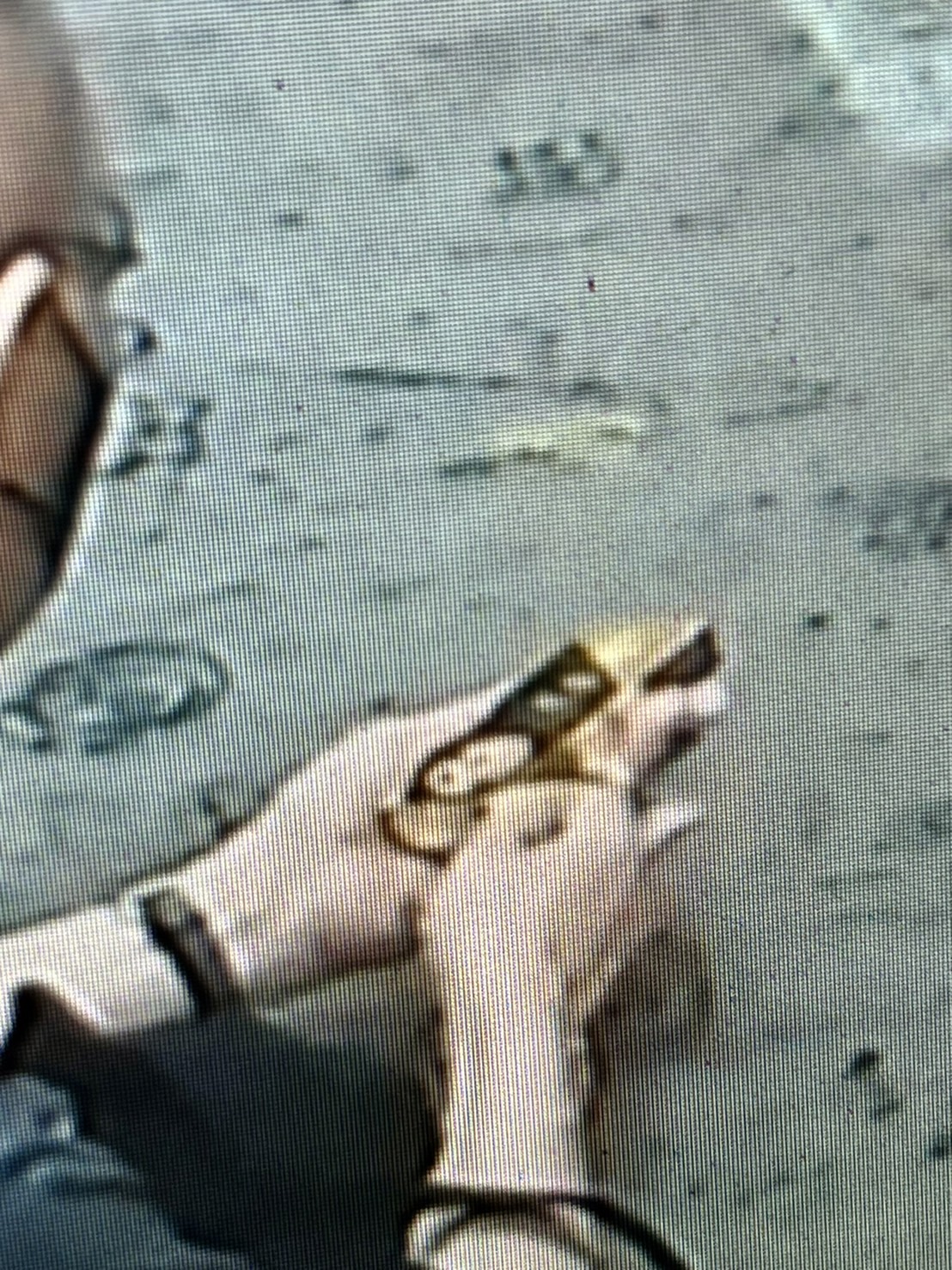 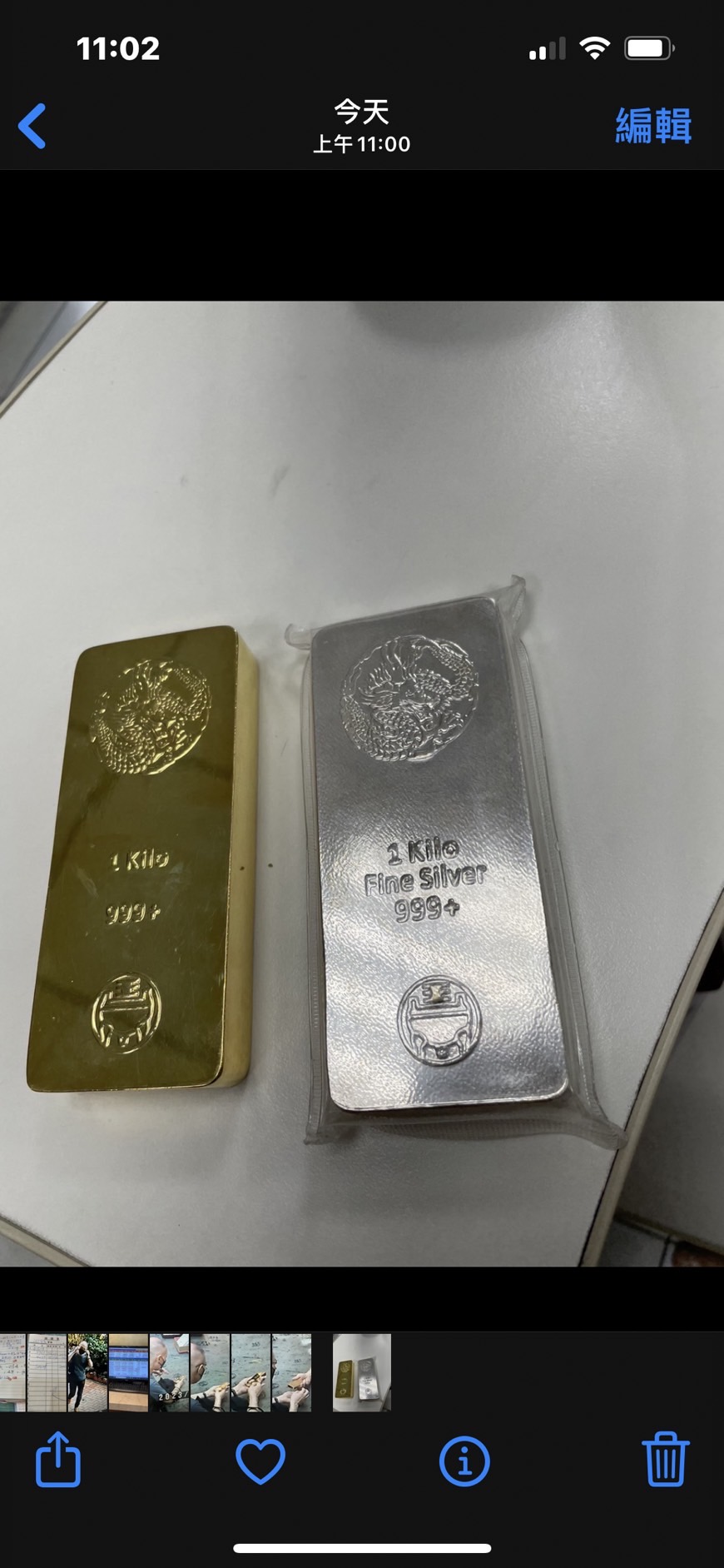 